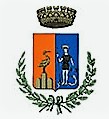                                                   AL COMUNE DI OTTATI                                                                   Piazza XXIV Maggio– 84020 Ottati (SA)                                                            pec: protocollo.ottati@asmepec.itIstanza di accesso civicoex art. 5 comma 1, decreto legislativo 14 marzo 2013, n. 33 (“Decreto Trasparenza”)Il/la sottoscritto/s COGNOME ……………………………………………………………..........................……….. NOME ……………………………………………………………………………………………………….……………………… NATA/O A ………………………………………………………….. IL ………………………………………………………….RESIDENTE IN …………………………………………………………………………..…………….. …….PROV (……..) VIA ………………………………………………………………………….. n° telef.. ……………………... .....………….IN QUALITA’ DI ………………………………………………………………………………………………………………… [1] CHIEDEla pubblicazione della seguente documentazione/informazione/dato: [2]………………………………………………………………………………………………………………..………………………………………………………………………………………………………………………………………………………………….. ……………………………………………………………………………………………………………… e la contestuale comunicazione al/alla medesimo/a dell’avvenuta pubblicazione, indicando il relativo collegamento ipertestuale. Indirizzo di posta elettronica o posta elettronica certificata per le comunicazioni: [3] ……………………………………………………………………………………………………………….. ………….……………Luogo e data ………………………… Firma ………………………………………….. ………………………………….Si allega: copia cartacea o scansione digitale del documento di identità. [1] Indicare la qualifica nel caso si agisca per conto di una persona giuridica. [2] Specificare il documento/informazione/dato di cui è stata omessa totalmente o parzialmente la pubblicazione obbligatoria. [3] Inserire l’indirizzo al quale si chiede venga inviato il riscontro alla presente istanza.